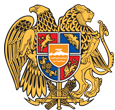 ՀԱՅԱՍՏԱՆԻ ՀԱՆՐԱՊԵՏՈՒԹՅՈՒՆ 
ԼՈՌՈՒ ՄԱՐԶ
ՏԱՇԻՐ ՔԱՂԱՔԱՅԻՆ ՀԱՄԱՅՆՔ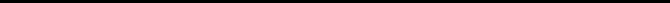 ԱՐՁԱՆԱԳՐՈՒԹՅՈՒՆ N 8
ԱՎԱԳԱՆՈՒ ՀԵՐԹԱԿԱՆ ՆԻՍՏԻՀամայնքի ավագանու նիստին ներկա էին ավագանու 9 անդամներ:Բացակա էին` Սամվել Ավետիսյանը, Անդրանիկ Գալստյանը, Վիգեն Գրիգորյանը, Սուսան Մարդոյանը, Արթուր Պողոսյանը, Հայկանուշ ՌեվազյանըՀամայնքի ղեկավարի հրավերով ավագանու նիստին մասնակցում էին`
Արմեն Բաղդասարյան, Նաթելլա Մուրադյան, Սլավիկ Անախասյան, Ռուբիկ ՂազարյանՆիստը վարում էր  համայնքի ղեկավար` Էդգար ԱրշակյանըՆիստը արձանագրում էր աշխատակազմի քարտուղար` Նունե ՍոլոյանըԼսեցին
ՀԱՄԱՅՆՔԱՅԻՆ ՍԵՓԱԿԱՆՈՒԹՅՈՒՆ ՀԱՆԴԻՍԱՑՈՂ ԳՈՒՅՔԸ ՆՎԻՐԵԼՈՒ ՄԱՍԻՆ /Զեկ. ՍԼԱՎԻԿ ԱՆԱԽԱՍՅԱՆ/Ղեկավարվելով  Հայաստանի  Հանրապետության  քաղաքացիական  օրենսգրքի  594-րդ հոդվածով և <<Տեղականինքնակառավարման   մասին>>  Հայաստանի  Հանրապետության  օրենքի  18-րդ  հոդվածի1-ին մասի 21-րդ կետով և հիմք ընդունելով Տաշիրհամայնքիբնակիչ ՎանուշԵնոքիՍարգսյանի  դիմումը և այն, որ գործողությանժամանակահատվածում  ՎանուշԵնոքիՍարգսյանը չիսեփականաշնորհելիր բնակելիտունը՝    Տաշիրհամայնքիավագանինորոշումէ1.Տաշիր համայնքի սեփականություն համարվող /անշարժ գույքի նկատմամբ իրավունքների պետական գրանցման թիվ 1490313 վկայական/,   գ.  Կաթնառատի՝  60.1 ք/մ ընդհանուր մակերեսով բնակելի տունը, 71.4 ք/մ մակերեսով անասնաշենքը  և դրանց  սպասարկման համար անհրաժեշտ 0.44 հա մակերեսով տնամերձ հողամասը /կադաստրային ծածկագիր՝ 06-53-4-8/ նվիրել Վանուշ Ենոքի Սարգսյանին:2. Նվիրառու Վանուշ Ենոքի Սարգսյանի  հետ  կնքել  նվիրատվության  պայմանագիր3. Նվիրատվության մասին պայմանագրից ծագող իրավունքի պետական գրանցման և նոտարական վավերացման հետ կապված ծախսերը կատարվում են նվիրառուի կողմից 4. Սույն  որոշումը ուժի  մեջ  է  մտնում  ընդունման  հաջորդ  օրվանից:Որոշումն ընդունված է. /կցվում է որոշում N 76-Ա/Լսեցին
ՀԱՄԱՅՆՔԱՅԻՆ ՍԵՓԱԿԱՆՈՒԹՅՈՒՆ ՀԱՆԴԻՍԱՑՈՂ ԳՈՒՅՔԸ ՆՎԻՐԵԼՈՒ ՄԱՍԻՆ /Զեկ. ՍԼԱՎԻԿ ԱՆԱԽԱՍՅԱՆ/Ղեկավարվելով  Հայաստանի  Հանրապետության  քաղաքացիական  օրենսգրքի  594-րդ հոդվածովև <<Տեղականինքնակառավարման   մասին>>  Հայաստանի  Հանրապետության  օրենքի  18-րդ  հոդվածի1-ին մասի 21-րդ կետովև հիմք ընդունելով Տաշիրհամայնքիբնակիչ ՌազմիկԵնոքիՍարգսյանի  դիմումը և այն, որ գործողությանժամանակահատվածում  ՌազմիկԵնոքիՍարգսյանըչիսեփականաշնորհելիր բնակելիտունը՝ 
Տաշիրհամայնքիավագանինորոշումէ1.Տաշիր համայնքի սեփականություն համարվող /անշարժ գույքի նկատմամբ իրավունքների պետական գրանցման թիվ 1796382 վկայական/,   գ.  Կաթնառատի՝  145.3 ք/մ ընդհանուր մակերեսով բնակելի տունը, 99.8 ք/մ մակերեսով անասնաշենքը  և դրանց  սպասարկման համար անհրաժեշտ 0.43 հա մակերեսով տնամերձ հողամասը /կադաստրային ծածկագիր՝ 06-53-4-10/ նվիրել Ռազմիկ Ենոքի Սարգսյանին:2. Նվիրառու Ռազմիկ Ենոքի Սարգսյանի  հետ  կնքել  նվիրատվության  պայմանագիր3. Նվիրատվության մասին պայմանագրից ծագող իրավունքի պետական գրանցման և նոտարական վավերացման հետ կապված ծախսերը կատարվում են նվիրառուի կողմից 4. Սույն  որոշումը ուժի  մեջ  է  մտնում  ընդունման  հաջորդ  օրվանից:
Համայնքի ղեկավար

ԷԴԳԱՐ ԱՐՇԱԿՅԱՆ________________Նիստն արձանագրեց`  Նունե Սոլոյանը _________________________________ք. Տաշիր  08/17/2018Կողմ-9Դեմ-0Ձեռնպահ-0 Ավագանու անդամներԿԱՐԵՆ ԲԱՂԴԱՍԱՐՅԱՆՄԻՇԱ ԲԱՂԴԱՍԱՐՅԱՆՎԱՀՐԱՄ ԲԵԶՈՅԱՆՍԱՐԳԻՍ ՀԱՐՈՒԹՅՈՒՆՅԱՆՀԱՅԿ ՄԱՐԴՈՅԱՆԱՐԱ ՅԱՎՐՈՒՄՅԱՆԷԴՈՒԱՐԴ ՍՈՂՈՅԱՆՆՈՐԻԿ ՎԵԼԻՑՅԱՆՔԵՐՈԲ ՏՈՄԵՐՅԱՆ